COLEGIO EMILIA RIQUELMEGUIA DE APRENDIZAJE EN CASAACTIVIDAD VIRTUAL SEMANA DEL 28 DE SEPTIEMBRE AL 02 DE OCTUBRECOLEGIO EMILIA RIQUELMEGUIA DE APRENDIZAJE EN CASAACTIVIDAD VIRTUAL SEMANA DEL 28 DE SEPTIEMBRE AL 02 DE OCTUBRECOLEGIO EMILIA RIQUELMEGUIA DE APRENDIZAJE EN CASAACTIVIDAD VIRTUAL SEMANA DEL 28 DE SEPTIEMBRE AL 02 DE OCTUBRE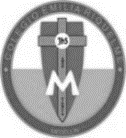 Asignatura: Edu. ArtísticaGrado:   6°Docente: Hermana EsperanzaDocente: Hermana EsperanzaMartes, 29 de septiembre del 2020    ACTIVIDADBusca la obra de Gabriel García Márquez “Mariposas Amarillas” y escribe en tu cuaderno de que se trata.la actividad se realizará durante esta semana y la fecha límite de entrega es el día viernes.Nota: Recuerda enviarme la evidencia fotográfica a mi correo.Cualquier duda o inquietud referente al trabajo, escribirme inmediatamente a mi correo esvesilva@gmail.com  yo estaré atenta y responderé sus dudas como lo he realizado hasta este momento.Bendiciones. Hermana EsperanzaMartes, 29 de septiembre del 2020    ACTIVIDADBusca la obra de Gabriel García Márquez “Mariposas Amarillas” y escribe en tu cuaderno de que se trata.la actividad se realizará durante esta semana y la fecha límite de entrega es el día viernes.Nota: Recuerda enviarme la evidencia fotográfica a mi correo.Cualquier duda o inquietud referente al trabajo, escribirme inmediatamente a mi correo esvesilva@gmail.com  yo estaré atenta y responderé sus dudas como lo he realizado hasta este momento.Bendiciones. Hermana EsperanzaMartes, 29 de septiembre del 2020    ACTIVIDADBusca la obra de Gabriel García Márquez “Mariposas Amarillas” y escribe en tu cuaderno de que se trata.la actividad se realizará durante esta semana y la fecha límite de entrega es el día viernes.Nota: Recuerda enviarme la evidencia fotográfica a mi correo.Cualquier duda o inquietud referente al trabajo, escribirme inmediatamente a mi correo esvesilva@gmail.com  yo estaré atenta y responderé sus dudas como lo he realizado hasta este momento.Bendiciones. Hermana EsperanzaMartes, 29 de septiembre del 2020    ACTIVIDADBusca la obra de Gabriel García Márquez “Mariposas Amarillas” y escribe en tu cuaderno de que se trata.la actividad se realizará durante esta semana y la fecha límite de entrega es el día viernes.Nota: Recuerda enviarme la evidencia fotográfica a mi correo.Cualquier duda o inquietud referente al trabajo, escribirme inmediatamente a mi correo esvesilva@gmail.com  yo estaré atenta y responderé sus dudas como lo he realizado hasta este momento.Bendiciones. Hermana Esperanza